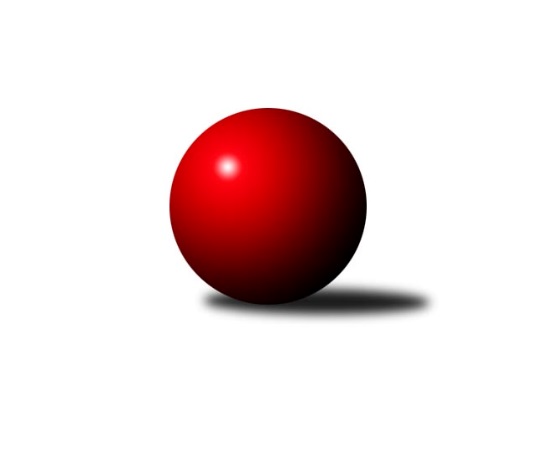 Č.15Ročník 2019/2020	17.1.2020Nejlepšího výkonu v tomto kole: 2500 dosáhlo družstvo: TJ Slovan Ivanovice Jihomoravský KP2 sever 2019/2020Výsledky 15. kolaSouhrnný přehled výsledků:KK Moravská Slávia Brno G	- TJ Slovan Ivanovice 	1:7	2459:2500	4.0:8.0	13.1.KK Orel Telnice B	- TJ Sokol Brno IV C	7:1	2316:2113	8.0:4.0	15.1.KK Slovan Rosice D	- SK Brno Žabovřesky B	5:3	2396:2331	6.0:6.0	16.1.SKK Veverky Brno B	- KS Devítka Brno B	6:2	2398:2241	9.0:3.0	17.1.KK Réna Ivančice B	- KK Moravská Slávia Brno F	5:3	2250:2167	6.0:6.0	17.1.TJ Sokol Husovice E	- KK Moravská Slávia Brno E	5:3	2391:2389	6.0:6.0	17.1.Tabulka družstev:	1.	KK Moravská Slávia Brno G	14	12	1	1	84.0 : 28.0 	113.5 : 54.5 	 2470	25	2.	KK Réna Ivančice B	14	11	0	3	77.0 : 35.0 	110.5 : 57.5 	 2442	22	3.	KK Orel Telnice B	14	11	0	3	73.0 : 39.0 	93.5 : 74.5 	 2389	22	4.	TJ Slovan Ivanovice	14	9	2	3	75.5 : 36.5 	95.0 : 73.0 	 2437	20	5.	KK Brno Židenice	13	8	1	4	63.0 : 41.0 	91.5 : 64.5 	 2389	17	6.	KK Slovan Rosice D	14	8	1	5	61.5 : 50.5 	86.5 : 81.5 	 2429	17	7.	SK Brno Žabovřesky B	14	5	1	8	49.5 : 62.5 	82.5 : 85.5 	 2294	11	8.	KS Devítka Brno B	14	5	0	9	41.5 : 70.5 	64.5 : 103.5 	 2182	10	9.	KK Moravská Slávia Brno F	13	4	1	8	44.0 : 60.0 	72.5 : 83.5 	 2251	9	10.	TJ Sokol Husovice E	14	4	1	9	39.0 : 73.0 	65.5 : 102.5 	 2237	9	11.	KK Moravská Slávia Brno E	14	4	0	10	45.0 : 67.0 	73.0 : 95.0 	 2311	8	12.	SKK Veverky Brno B	14	3	1	10	38.0 : 74.0 	72.5 : 95.5 	 2241	7	13.	TJ Sokol Brno IV C	14	1	1	12	29.0 : 83.0 	59.0 : 109.0 	 2185	3Podrobné výsledky kola:	 KK Moravská Slávia Brno G	2459	1:7	2500	TJ Slovan Ivanovice 	Anna Kalasová	 	 230 	 205 		435 	 1:1 	 418 	 	207 	 211		Pavel Lasovský ml.	Zdeněk Ondráček	 	 194 	 198 		392 	 1:1 	 415 	 	236 	 179		Petr Pokorný	Štěpán Kalas	 	 213 	 189 		402 	 1:1 	 407 	 	198 	 209		Ferdinand Pokorný	Jan Bernatík	 	 205 	 216 		421 	 0:2 	 427 	 	206 	 221		Milan Svobodník	Martin Večerka	 	 194 	 202 		396 	 1:1 	 407 	 	206 	 201		Jan Kučera	Miroslav Oujezdský	 	 200 	 213 		413 	 0:2 	 426 	 	209 	 217		Bohuslav Orálekrozhodčí: Nejlepší výkon utkání: 435 - Anna Kalasová	 KK Orel Telnice B	2316	7:1	2113	TJ Sokol Brno IV C	Jaroslava Hrazdírová	 	 200 	 197 		397 	 2:0 	 317 	 	163 	 154		Roman Brener	Milan Doušek	 	 188 	 204 		392 	 2:0 	 322 	 	167 	 155		Jan Matoušek	Jiří Hrazdíra st.	 	 172 	 161 		333 	 0:2 	 406 	 	198 	 208		Jaromír Mečíř	Jan Šustr	 	 193 	 158 		351 	 1:1 	 322 	 	155 	 167		Radomír Jursa	Robert Zajíček	 	 234 	 208 		442 	 2:0 	 346 	 	178 	 168		Bohumil Sehnal	Josef Hájek	 	 212 	 189 		401 	 1:1 	 400 	 	195 	 205		Jiří Josefíkrozhodčí: VDNejlepší výkon utkání: 442 - Robert Zajíček	 KK Slovan Rosice D	2396	5:3	2331	SK Brno Žabovřesky B	Jiří Hrdlička	 	 225 	 177 		402 	 1:1 	 332 	 	150 	 182		Karel Pospíšil	Radek Hrdlička	 	 185 	 163 		348 	 0:2 	 409 	 	214 	 195		Zdeněk Vladík	Radim Švihálek	 	 196 	 176 		372 	 1:1 	 404 	 	195 	 209		Zdeněk Kouřil	Pavel Procházka	 	 223 	 211 		434 	 2:0 	 371 	 	177 	 194		Miloslav Ostřížek	Jaroslav Smrž	 	 195 	 215 		410 	 0:2 	 415 	 	199 	 216		Vítězslav Krapka	Petr Vyhnalík	 	 210 	 220 		430 	 2:0 	 400 	 	205 	 195		Radim Jelínekrozhodčí:  Vedoucí družstevNejlepší výkon utkání: 434 - Pavel Procházka	 SKK Veverky Brno B	2398	6:2	2241	KS Devítka Brno B	Jaromíra Čáslavská	 	 210 	 230 		440 	 2:0 	 384 	 	198 	 186		Cyril Vaško	David Raška	 	 178 	 188 		366 	 2:0 	 321 	 	154 	 167		Josef Kaderka	Vladimír Polách	 	 192 	 221 		413 	 1:1 	 420 	 	222 	 198		Petr Juránek	Milan Grombiřík	 	 167 	 202 		369 	 1:1 	 386 	 	192 	 194		Jiří Procházka	Jaroslav Herůdek	 	 198 	 209 		407 	 1:1 	 401 	 	203 	 198		Stanislav Barva	Eugen Olgyai	 	 207 	 196 		403 	 2:0 	 329 	 	151 	 178		Martin Staněkrozhodčí: Eugen OlgyaiNejlepší výkon utkání: 440 - Jaromíra Čáslavská	 KK Réna Ivančice B	2250	5:3	2167	KK Moravská Slávia Brno F	Ivana Hrdličková	 	 174 	 176 		350 	 0:2 	 369 	 	181 	 188		Petr Žažo	Pavel Harenčák	 	 214 	 192 		406 	 2:0 	 362 	 	187 	 175		Jaroslav Navrátil	Jiří Horák	 	 180 	 198 		378 	 2:0 	 321 	 	170 	 151		Miroslav Vítek	František Čech	 	 197 	 188 		385 	 2:0 	 310 	 	157 	 153		Pavel Porč	Martin Želev	 	 173 	 200 		373 	 0:2 	 414 	 	197 	 217		Václav Vaněk	Tomáš Hrdlička	 	 202 	 156 		358 	 0:2 	 391 	 	204 	 187		Jan Vrožinarozhodčí:  Vedoucí družstevNejlepší výkon utkání: 414 - Václav Vaněk	 TJ Sokol Husovice E	2391	5:3	2389	KK Moravská Slávia Brno E	Pavel Tesař	 	 171 	 184 		355 	 2:0 	 296 	 	142 	 154		Radek Probošt	Jaroslav Betáš	 	 186 	 233 		419 	 0:2 	 453 	 	212 	 241		Milan Sklenák	Robert Pacal	 	 210 	 211 		421 	 1:1 	 417 	 	199 	 218		Milan Kučera	Ondřej Chovanec	 	 205 	 186 		391 	 1:1 	 417 	 	203 	 214		Zdeněk Pavelka	Lukáš Lehocký	 	 179 	 197 		376 	 1:1 	 388 	 	192 	 196		Miroslav Novák	Tomáš Peřina	 	 230 	 199 		429 	 1:1 	 418 	 	210 	 208		Jiří Bělohlávekrozhodčí:  Vedoucí družstevNejlepší výkon utkání: 453 - Milan SklenákPořadí jednotlivců:	jméno hráče	družstvo	celkem	plné	dorážka	chyby	poměr kuž.	Maximum	1.	Miroslav Oujezdský 	KK Moravská Slávia Brno G	435.27	301.4	133.9	7.2	7/7	(453)	2.	Anna Kalasová 	KK Moravská Slávia Brno G	431.31	301.3	130.0	8.4	5/7	(477)	3.	Lukáš Trchalík 	KK Orel Telnice B	427.20	302.1	125.1	9.1	5/5	(472)	4.	Petr Vaňura 	KK Brno Židenice 	424.69	287.5	137.1	6.3	7/7	(460)	5.	Jaroslav Smrž 	KK Slovan Rosice D	424.17	298.8	125.4	8.8	5/5	(462)	6.	Robert Zajíček 	KK Orel Telnice B	421.58	294.0	127.6	7.4	5/5	(460)	7.	Milan Sklenák 	KK Moravská Slávia Brno E	420.86	291.2	129.7	7.2	8/8	(456)	8.	Robert Ondrůj 	KK Orel Telnice B	420.63	296.9	123.7	8.7	4/5	(450)	9.	Jan Bernatík 	KK Moravská Slávia Brno G	420.30	302.4	117.9	7.1	7/7	(441)	10.	Radim Jelínek 	SK Brno Žabovřesky B	418.02	290.5	127.5	6.8	9/9	(466)	11.	Jiří Krev 	KK Brno Židenice 	418.00	291.6	126.4	7.7	6/7	(473)	12.	Tomáš Hrdlička 	KK Réna Ivančice B	417.73	286.9	130.8	6.3	6/7	(438)	13.	Eduard Kremláček 	KK Réna Ivančice B	417.36	290.4	127.0	7.0	7/7	(441)	14.	Milan Doušek 	KK Orel Telnice B	415.50	290.4	125.1	8.7	5/5	(448)	15.	Zdeněk Vladík 	SK Brno Žabovřesky B	414.67	291.4	123.3	7.1	9/9	(446)	16.	Petr Vyhnalík 	KK Slovan Rosice D	414.15	286.1	128.1	8.4	5/5	(437)	17.	Petr Juránek 	KS Devítka Brno B	413.85	285.8	128.1	8.1	4/4	(447)	18.	Jiří Hrdlička 	KK Slovan Rosice D	411.85	288.5	123.4	8.5	4/5	(470)	19.	Miroslav Korbička 	KK Brno Židenice 	411.08	289.7	121.4	8.5	6/7	(446)	20.	Luboš Staněk 	KK Réna Ivančice B	410.75	288.8	121.9	10.0	6/7	(464)	21.	Robert Pacal 	TJ Sokol Husovice E	410.46	284.4	126.0	9.0	8/8	(485)	22.	Jiří Martínek 	KS Devítka Brno B	410.38	287.3	123.1	9.0	3/4	(464)	23.	Josef Hájek 	KK Orel Telnice B	409.20	285.2	124.0	6.1	5/5	(438)	24.	Jan Kučera 	TJ Slovan Ivanovice 	408.36	291.8	116.6	9.6	8/8	(430)	25.	Stanislav Barva 	KS Devítka Brno B	408.11	280.6	127.5	6.2	4/4	(439)	26.	Pavel Harenčák 	KK Réna Ivančice B	408.06	284.9	123.2	8.3	7/7	(458)	27.	Pavel Procházka 	KK Slovan Rosice D	407.66	289.3	118.3	9.1	5/5	(434)	28.	Petr Žažo 	KK Moravská Slávia Brno F	406.70	283.3	123.4	7.1	5/5	(432)	29.	Cyril Vaško 	KS Devítka Brno B	405.46	281.3	124.1	7.1	4/4	(447)	30.	Vladimír Malý 	KK Brno Židenice 	405.00	288.0	117.0	9.2	5/7	(438)	31.	Jiří Horák 	KK Réna Ivančice B	402.95	285.5	117.5	10.0	5/7	(443)	32.	Jiří Bělohlávek 	KK Moravská Slávia Brno E	402.63	281.8	120.8	9.2	8/8	(433)	33.	Bohuslav Orálek 	TJ Slovan Ivanovice 	401.98	285.6	116.4	10.8	8/8	(426)	34.	Martin Večerka 	KK Moravská Slávia Brno G	401.79	282.8	119.0	10.1	7/7	(431)	35.	Milan Kučera 	KK Moravská Slávia Brno E	401.61	284.0	117.6	9.6	8/8	(443)	36.	Eugen Olgyai 	SKK Veverky Brno B	400.43	282.1	118.4	9.0	5/6	(459)	37.	Tomáš Peřina 	TJ Sokol Husovice E	399.23	279.3	119.9	8.1	8/8	(453)	38.	Vladimír Ryšavý 	KK Brno Židenice 	399.17	277.8	121.4	8.5	7/7	(417)	39.	Martina Hájková 	KK Moravská Slávia Brno G	399.12	282.8	116.3	10.4	5/7	(425)	40.	Milan Svobodník 	TJ Slovan Ivanovice 	399.07	281.6	117.5	10.7	7/8	(427)	41.	Antonín Zvejška 	SK Brno Žabovřesky B	396.96	284.5	112.5	11.0	8/9	(418)	42.	Zdeněk Ondráček 	KK Moravská Slávia Brno G	396.90	281.5	115.4	9.6	7/7	(428)	43.	Jaromír Mečíř 	TJ Sokol Brno IV C	395.46	271.1	124.3	7.8	5/5	(422)	44.	Radim Švihálek 	KK Slovan Rosice D	395.12	278.2	116.9	10.4	5/5	(421)	45.	Marek Černý 	SK Brno Žabovřesky B	392.98	279.6	113.4	10.4	7/9	(439)	46.	Štěpán Kalas 	KK Moravská Slávia Brno G	392.94	272.5	120.5	11.1	5/7	(427)	47.	Miroslav Novák 	KK Moravská Slávia Brno E	390.14	277.0	113.2	10.0	8/8	(427)	48.	Václav Vaněk 	KK Moravská Slávia Brno F	389.89	272.7	117.2	8.3	5/5	(414)	49.	Radek Hrdlička 	KK Slovan Rosice D	389.19	274.6	114.6	9.1	4/5	(426)	50.	Jana Večeřová 	SKK Veverky Brno B	388.75	276.9	111.8	10.5	6/6	(421)	51.	Jan Vrožina 	KK Moravská Slávia Brno F	387.48	271.2	116.3	9.8	5/5	(428)	52.	Josef Patočka 	TJ Sokol Husovice E	381.63	273.3	108.3	11.6	7/8	(437)	53.	Miroslav Časta 	KK Orel Telnice B	381.63	278.8	102.9	14.6	4/5	(414)	54.	Jaroslav Betáš 	TJ Sokol Husovice E	378.75	269.6	109.1	12.3	7/8	(425)	55.	Jan Kučera 	TJ Sokol Brno IV C	377.63	269.0	108.7	12.0	4/5	(419)	56.	Vladimír Polách 	SKK Veverky Brno B	377.06	275.5	101.5	11.6	6/6	(426)	57.	Jaromíra Čáslavská 	SKK Veverky Brno B	376.96	271.3	105.7	12.4	5/6	(440)	58.	Vladimír Venclovský 	TJ Sokol Brno IV C	374.92	270.4	104.5	13.0	4/5	(400)	59.	Jaroslav Herůdek 	SKK Veverky Brno B	374.08	272.9	101.2	12.0	4/6	(407)	60.	Radek Smutný 	TJ Sokol Brno IV C	370.00	264.8	105.2	14.4	4/5	(422)	61.	František Uher 	SKK Veverky Brno B	367.48	279.0	88.5	16.3	5/6	(403)	62.	Lukáš Lehocký 	TJ Sokol Husovice E	366.33	262.3	104.0	14.5	7/8	(420)	63.	Miroslav Nejezchleb 	KK Moravská Slávia Brno E	364.60	256.3	108.3	12.8	6/8	(386)	64.	Milan Grombiřík 	SKK Veverky Brno B	359.83	268.4	91.4	15.0	4/6	(402)	65.	Miloslav Ostřížek 	SK Brno Žabovřesky B	358.17	252.9	105.2	13.8	6/9	(407)	66.	Miroslav Krapka 	KK Moravská Slávia Brno F	355.50	258.6	96.9	16.5	4/5	(383)	67.	Bohumil Sehnal 	TJ Sokol Brno IV C	354.40	256.9	97.5	14.5	5/5	(399)	68.	Jan Matoušek 	TJ Sokol Brno IV C	354.13	256.5	97.6	12.5	4/5	(388)	69.	Jiří Procházka 	KS Devítka Brno B	344.73	251.4	93.4	14.8	3/4	(386)	70.	Karel Krajina 	SKK Veverky Brno B	344.65	254.7	90.0	18.0	5/6	(393)	71.	Miloslav Štrubl 	KK Moravská Slávia Brno F	333.59	237.1	96.5	15.1	4/5	(386)	72.	Karel Pospíšil 	SK Brno Žabovřesky B	332.03	242.5	89.5	17.9	7/9	(379)	73.	Roman Brener 	TJ Sokol Brno IV C	328.67	246.6	82.1	18.6	5/5	(356)	74.	Martin Staněk 	KS Devítka Brno B	320.50	244.3	76.3	22.3	4/4	(332)	75.	Radek Probošt 	KK Moravská Slávia Brno E	306.60	227.4	79.2	20.3	6/8	(349)	76.	Josef Kaderka 	KS Devítka Brno B	291.63	225.1	66.6	24.4	4/4	(321)	77.	Martin Kyjovský 	KS Devítka Brno B	265.53	201.6	63.9	27.7	3/4	(314)		Dalibor Dvorník 	KK Moravská Slávia Brno F	427.00	305.0	122.0	7.0	1/5	(427)		Petr Pokorný 	TJ Slovan Ivanovice 	425.50	296.4	129.1	10.6	5/8	(465)		Radomír Břoušek 	TJ Slovan Ivanovice 	421.29	286.6	134.7	4.7	5/8	(446)		Pavel Lasovský  ml.	TJ Slovan Ivanovice 	418.00	278.0	140.0	11.0	1/8	(418)		Ferdinand Pokorný 	TJ Slovan Ivanovice 	416.80	288.4	128.4	7.6	5/8	(432)		Zdeněk Machala 	TJ Slovan Ivanovice 	416.25	291.0	125.3	6.8	2/8	(435)		Petra Rejchrtová 	KK Moravská Slávia Brno F	415.38	291.0	124.4	7.6	2/5	(436)		Zdeněk Pavelka 	KK Moravská Slávia Brno E	415.00	291.6	123.4	8.0	3/8	(433)		Zdeněk Kouřil 	SK Brno Žabovřesky B	414.50	287.0	127.5	6.0	2/9	(425)		Luděk Kolář 	KK Réna Ivančice B	413.31	280.2	133.1	4.5	4/7	(439)		Jiří Josefík 	TJ Sokol Brno IV C	409.00	297.5	111.5	9.0	2/5	(418)		Jiří Zouhar 	KK Brno Židenice 	407.38	287.5	119.9	9.8	2/7	(426)		František Čech 	KK Réna Ivančice B	405.25	280.8	124.5	6.6	2/7	(432)		Marek Čech 	KK Réna Ivančice B	405.00	282.0	123.0	6.3	2/7	(412)		Pavel Zajíc 	KK Slovan Rosice D	404.75	286.5	118.3	11.5	2/5	(417)		Karolína Fabíková 	KK Slovan Rosice D	403.67	283.3	120.3	10.8	3/5	(419)		Renata Horáková 	KK Réna Ivančice B	402.75	273.5	129.3	9.5	2/7	(409)		Zdeněk Čepička 	TJ Slovan Ivanovice 	401.69	287.3	114.4	9.4	5/8	(438)		Karel Dorazil 	KK Réna Ivančice B	400.67	280.7	120.0	6.3	1/7	(408)		Marika Celbrová 	KK Moravská Slávia Brno F	400.00	294.0	106.0	13.0	1/5	(400)		Ondřej Chovanec 	TJ Sokol Husovice E	395.50	275.5	120.0	8.5	1/8	(400)		Vítězslav Krapka 	SK Brno Žabovřesky B	394.00	273.0	121.0	11.7	3/9	(415)		Nikola Bukačová 	KK Réna Ivančice B	393.00	274.0	119.0	10.0	1/7	(393)		Lukáš Pernica 	SKK Veverky Brno B	393.00	290.0	103.0	12.0	1/6	(393)		Jan Tichák 	KK Brno Židenice 	392.40	281.9	110.6	9.9	4/7	(457)		Jiří Žák 	TJ Sokol Brno IV C	388.50	284.3	104.3	12.0	2/5	(411)		Pavel Tesař 	TJ Sokol Husovice E	387.50	283.5	104.0	9.5	1/8	(420)		Jaroslav Jozífek 	SKK Veverky Brno B	387.00	290.0	97.0	13.0	1/6	(387)		Anastasios Jiaxis 	KK Slovan Rosice D	382.00	263.5	118.5	10.5	1/5	(383)		Roman Vlach 	TJ Sokol Brno IV C	379.00	264.0	115.0	12.0	1/5	(379)		Lenka Indrová 	KK Moravská Slávia Brno F	378.00	270.0	108.0	10.3	3/5	(432)		Jaroslava Hrazdírová 	KK Orel Telnice B	377.50	265.7	111.8	9.7	1/5	(403)		Martin Želev 	KK Réna Ivančice B	375.00	264.0	111.0	12.8	3/7	(419)		Ivana Hrdličková 	KK Réna Ivančice B	374.75	262.3	112.5	10.3	4/7	(408)		Pavel Lasovský 	TJ Slovan Ivanovice 	372.80	271.6	101.2	12.4	5/8	(396)		Veronika Dufková 	TJ Sokol Husovice E	372.50	267.0	105.5	13.0	2/8	(373)		Vladimíra Mošaťová 	KK Réna Ivančice B	372.00	274.0	98.0	17.0	1/7	(372)		Stanislav Novotný 	TJ Sokol Brno IV C	368.50	265.0	103.5	15.0	2/5	(404)		Jiří Hrazdíra  st.	KK Orel Telnice B	367.83	271.9	96.0	15.3	3/5	(415)		David Raška 	SKK Veverky Brno B	366.00	274.0	92.0	15.0	1/6	(366)		Petr Smejkal 	KK Slovan Rosice D	364.75	268.8	96.0	18.5	1/5	(379)		Libor Čížek 	KK Slovan Rosice D	364.00	262.0	102.0	9.5	2/5	(370)		Jaroslav Navrátil 	KK Moravská Slávia Brno F	358.28	262.4	95.8	16.3	3/5	(430)		Radomír Jursa 	TJ Sokol Brno IV C	356.00	268.7	87.3	16.7	3/5	(405)		Milena Černohlávková 	KS Devítka Brno B	353.00	247.0	106.0	11.0	1/4	(353)		Jan Šustr 	KK Orel Telnice B	351.00	236.0	115.0	10.0	1/5	(351)		Milena Minksová 	TJ Sokol Husovice E	346.65	254.6	92.1	15.5	5/8	(386)		Tomáš Zbavitel 	KK Moravská Slávia Brno E	342.00	245.0	97.0	13.0	1/8	(342)		Petr Kotzian 	KK Brno Židenice 	341.25	251.1	90.2	17.6	4/7	(358)		Petr Hepnárek 	KK Brno Židenice 	338.67	244.7	94.0	15.0	3/7	(372)		Josef Němeček 	KK Moravská Slávia Brno E	329.00	242.0	87.0	17.5	2/8	(330)		Miroslav Vítek 	KK Moravská Slávia Brno F	321.00	234.0	87.0	15.0	1/5	(321)		Klaudie Kittlerová 	TJ Sokol Husovice E	313.50	243.0	70.5	23.5	2/8	(318)		Pavel Porč 	KK Moravská Slávia Brno F	310.00	252.0	58.0	27.0	1/5	(310)		Michal Kaštovský 	SK Brno Žabovřesky B	293.00	224.0	69.0	19.9	4/9	(321)		Marta Hrdličková 	KK Orel Telnice B	268.50	212.5	56.0	31.0	2/5	(297)		Tomáš Gregurek 	TJ Sokol Brno IV C	264.00	205.0	59.0	26.0	1/5	(264)		Miloslav Nemeškal 	TJ Sokol Husovice E	260.67	198.1	62.6	26.5	4/8	(310)Sportovně technické informace:Starty náhradníků:registrační číslo	jméno a příjmení 	datum startu 	družstvo	číslo startu
Hráči dopsaní na soupisku:registrační číslo	jméno a příjmení 	datum startu 	družstvo	26334	Pavel Porč	17.01.2020	KK Moravská Slávia Brno F	26315	David Raška	17.01.2020	SKK Veverky Brno B	7976	Miroslav Vítek	17.01.2020	KK Moravská Slávia Brno F	25393	Pavel Lasovský ml.	13.01.2020	TJ Slovan Ivanovice 	Program dalšího kola:16. kolo27.1.2020	po	18:00	KK Moravská Slávia Brno E - KK Orel Telnice B	27.1.2020	po	19:00	TJ Slovan Ivanovice  - SKK Veverky Brno B	29.1.2020	st	16:30	KS Devítka Brno B - TJ Sokol Husovice E	30.1.2020	čt	17:00	SK Brno Žabovřesky B - KK Réna Ivančice B	30.1.2020	čt	17:00	TJ Sokol Brno IV C - KK Brno Židenice 				KK Slovan Rosice D - -- volný los --	31.1.2020	pá	17:30	KK Moravská Slávia Brno F - KK Moravská Slávia Brno G	Nejlepší šestka kola - absolutněNejlepší šestka kola - absolutněNejlepší šestka kola - absolutněNejlepší šestka kola - absolutněNejlepší šestka kola - dle průměru kuželenNejlepší šestka kola - dle průměru kuželenNejlepší šestka kola - dle průměru kuželenNejlepší šestka kola - dle průměru kuželenNejlepší šestka kola - dle průměru kuželenPočetJménoNázev týmuVýkonPočetJménoNázev týmuPrůměr (%)Výkon3xMilan SklenákMS Brno E4536xRobert ZajíčekTelnice B117.454423xRobert ZajíčekTelnice B4425xMilan SklenákMS Brno E116.144531xJaromíra ČáslavskáVeverky B4401xJaromíra ČáslavskáVeverky B112.044407xAnna KalasováMS Brno G4356xAnna KalasováMS Brno G111.144351xPavel ProcházkaRosice D4345xTomáš PeřinaHusovice E109.994292xPetr VyhnalíkRosice D4301xPavel ProcházkaRosice D109.53434